Nella Categoria C10 tre atleti, presenti nella sottostante tabella, hanno terminato la Coppa a pari merito con 860 punti, conseguentemente è stato applicato il regolamento che prevede di conteggiare tutti i punti acquisiti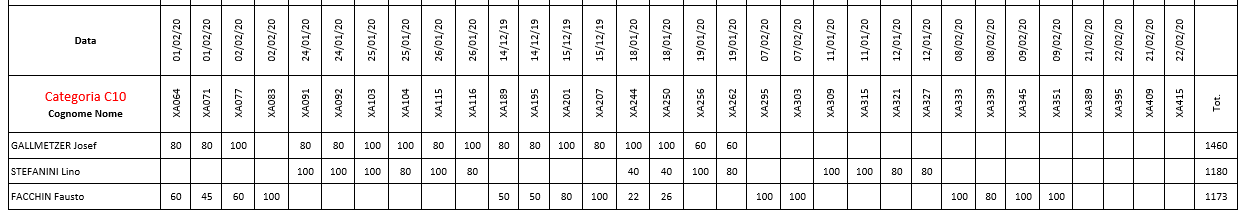 3.2.12 Coppa Italia Master (CPI_MAS gare di Categoria con la partecipazione dei Giovani e Senior)Circuito Nazionale di Gare CPI_MAS, con la partecipazione dei Giovani e Senior, ma solo le Categorie Master concorrono al titolo. 37 Gare di ammissione, programmate in 8 fine settimana e distribuite fra i principali Comitati Regionali. Sono comprese le gare dei Campionati Italiani Master. 3 Gare di finale SG-GS-SL, programmate in un unico fine settimana. NB.: Le gare di Coppa Italia, nell’ambito della macro zona di appartenenza, possono essere spostate di località ma, per nessun motivo, possono essere spostate di data. Per la miglior riuscita della manifestazione, nel rispetto della data, potrà essere variata la specialità in programma. Punteggi, in tutte le gare sarà applicata la tabella Coppa del Mondo Ammissione, per essere nella classifica finale di Coppa Italia è necessario essere presenti in almeno sette (7) classifiche delle gare di ammissione regolarmente organizzate. Di questi sette risultati, almeno uno deve essere di Slalom o Super Gigante. La Classifica assoluta, della Coppa Italia Master 2018-19, per ogni atleta e in ogni categoria, sarà ottenuta dalla somma dei migliori risultati ottenuti in nove (9) gare di ammissione, più i punti ottenuti nelle TRE GARE della Finale. Premiazione Finale, assoluta: In ogni Categoria saranno premiati i migliori tre punteggi della Classifica di Coppa Italia Master 2019-20. Nel caso di parità si terrà conto del miglior punteggio scartato (somma di tutti i punti scartati)La Classifica di Società: sarà ottenuta dalla somma di tutti i punti ottenuti da tutti i suoi Atleti presenti nella classifica finale (compresi anche quelli scartati). Premiazione: Saranno premiate le prime 10 Società e l’elenco sarà pubblicato nel sito della FISI. Alla Società prima classificata verrà assegnato il Trofeo San Giacomo, con l’incisione della propria denominazione sociale, da custodire fino l’assegnazione dell’anno successivo. La Classifica di Comitato Regionale: sarà ottenuta dalla somma di tutti i punti ottenuti da tutti i suoi Atleti presenti nella classifica finale (compresi anche quelli scartati). Premiazione: Saranno premiati i primi 5 Comitati Regionali con la COPPA FISI. In concomitanza con le gare di CpI Master non ci possono esser altre gare Master nel Comitato ospitanteLocalitàLocalitàLocalitàLocalitàLocalitàLocalitàLocalitàTonaleTonaleTonaleTonaleTonaleTonaleTonaleTonaleBardonecchiaBardonecchiaBardonecchiaBardonecchiaBardonecchiaBardonecchiaBardonecchiaBardonecchiaCarezzaCarezzaCarezzaCarezzaCarezzaCarezzaCarezzaCarezzaTorgnonTorgnonTorgnonTorgnonTorgnonTorgnonTorgnonTorgnonTorgnonTorgnonTorgnonTorgnonTorgnonFalcadeFalcadeFalcadeFalcadeFalcadeFalcadeFalcadeFalcadeAbetoneAbetoneAbetoneAbetoneAbetoneAbetoneAbetoneAbetoneAbetoneAbetoneAbetoneAbetoneAlto SangroAlto SangroAlto SangroAlto SangroAlto SangroAlto SangroAlto SangroAlto SangroOrganizzatoreOrganizzatoreOrganizzatoreOrganizzatoreOrganizzatoreOrganizzatoreOrganizzatoreFior Di RocciaFior Di RocciaFior Di RocciaFior Di RocciaOrezzo ValserianaOrezzo ValserianaOrezzo ValserianaOrezzo ValserianaColomionColomionColomionColomionColomionColomionColomionColomionGSA GroleGSA GroleGSA GroleGSA GroleGSA GroleGSA GroleGSA GroleGSA GroleSc TorgnonSc TorgnonSc TorgnonSc TorgnonSc TorgnonSc TorgnonSc TorgnonSc TorgnonSc TorgnonSc TorgnonSc TorgnonSc TorgnonSc TorgnonAg SportmarketAg SportmarketAg SportmarketAg SportmarketAg SportmarketAg SportmarketAg SportmarketAg SportmarketLugo Di RomagnaLugo Di RomagnaLugo Di RomagnaLugo Di RomagnaLugo Di RomagnaLugo Di RomagnaLugo Di RomagnaLugo Di RomagnaLugo Di RomagnaLugo Di RomagnaLugo Di RomagnaLugo Di Romagna3punto33punto33punto33punto33punto33punto33punto33punto3DataDataDataDataDataDataData14/12/1914/12/1914/12/1914/12/1915/12/1915/12/1915/12/1915/12/1911/01/2011/01/2011/01/1911/01/1912/01/2012/01/2012/01/2012/01/2018/01/2018/01/2018/01/2018/01/2019/01/2019/01/2019/01/2019/01/2024/01/2024/01/2024/01/2024/01/2025/01/2025/01/2025/01/2025/01/2025/01/2026/01/1926/01/1926/01/1926/01/1901/02/2001/02/2001/02/2001/02/2002/02/2002/02/2002/02/2002/02/2007/02/2007/02/2007/02/2007/02/2008/02/2008/02/2008/02/2008/02/2009/02/2009/02/2009/02/2009/02/2021/02/2021/02/2021/02/2021/02/2022/02/2022/02/2022/02/2022/02/20TOTALECatP.P.CdMCdMCognome NomeCognome NomeGSGSGSGSGSGSSLSLGSGSGSGSSLSLSLSLGSGSGSGSSLSLSLSLSGSGSGSGGSGSGSGSGSGSGSGSGSGSGSGSGSGSGSSLSLGSGSGSGSSLSLSLSLGSGSGSGSGSGSGSGSGSGSGSGSGruppo AGruppo A187187193193197197203203308308313313319319325325241241247247253253259259085085086086099100100109109110110065065069069073073079079294294302302331331337337343343349349387387407407393393413413A2A21°1°100100Colzi GiacomoColzi Giacomo808080808010010010010080801001001001008080800800A2A22°2°8080Menchini MatteoMenchini Matteo60808060606060808080801001008080600600A3A31°1°100100Pixner EwaldPixner Ewald100100100100100100100100100100100100100100100100100100900900A3A32°2°8080Piantoni Gian MauroPiantoni Gian Mauro808010010010010010010010080808080100100100100880880A3A33°3°6060Rossi MarcoRossi Marco8080808010010010010060606060505050454560606060660660A3A34°4°5050Franco AlessandroFranco Alessandro1001001001005050505045454536363636462462A3A35°5°4545Quieti MarcoQuieti Marco2929363645454545454560605050310310Gruppo BGruppo B188188194194200200206206306306314314320320326326243243249249255255261261089089090090101102102113113114114063063070070076076082082296296299299332332338338344344350350388388408408394394414414B4B41°1°100100Bonetto AntonioBonetto Antonio80801001001001008080808045454550508080660660B4B42°2°8080Omarini Luca LuigiOmarini Luca Luigi4040505050503232323636404045454040365365B4B43°3°6060Raffl GuentherRaffl Guenther24242626454550502626404050505050311311B5B51°1°100100Lorati PaoloLorati Paolo8080100100100100100100100100100100100100100100100880880B5B52°2°8080Novi LucaNovi Luca100100100100100100100100100100100100100100100100800800B5B53°3°6060Granata AlessandroGranata Alessandro808060608080808010010010010010010080808080760760B5B54°4°5050Niccolai FrancescoNiccolai Francesco808080808080606060608080606080808080660660B5B55°5°4545Da Ros ClaudioDa Ros Claudio3636404050506060808080801001001001008080626626B5B56°6°4040De Toma MarcoDe Toma Marco505080806060262660608080808080100100616616B5B57°7°3636Tommasi MicheleTommasi Michele50506060604040505060605050505080808080540540B5B58°8°3232Lapucci MauroLapucci Mauro404036362936364545505060608080376376B5B59°9°2929Gambin MassimoGambin Massimo454550503636454536363636404040403636364364B5B510°10°2626Marino MassimilianoMarino Massimiliano505050503636323245505040404545348348B5B511°11°2424Maggioni Achille Maggioni Achille 2929454550503232262632324040404040403636344344B5B512°12°2222Bonomo LucaBonomo Luca3636292950504545242424242240403636306306B5B513°13°2020Dotta RenatoDotta Renato2929404036366060262626242432323232305305B5B514°14°1818Castellana AlessandroCastellana Alessandro242440402626242429292929323232322929265265B5B515°15°1616Koch JacopoKoch Jacopo2020262624245050454545455050260260B5B516°16°1515Pagliano AlbertoPagliano Alberto40403232363629292929322626224224B5B517171414Marinoni AlessandroMarinoni Alessandro12129914142020161629293232132132B6B61°1°100100Treccani MassimoTreccani Massimo1001001001001001008080100100100100100100100100100100100900900B6B62°2°8080Salvetti RomeoSalvetti Romeo808010010010010010010080805050606050505050670670B6B63°3°6060Zanardelli OlivieroZanardelli Oliviero1001006060505010010010010060505060604545625625B6B64°4°5050Merlo RenatoMerlo Renato80808080808010010040404045455050515515B6B65°5°4545Scagnol AndreaScagnol Andrea505050505050454550506060454580808080510510B6B66°6°4040Novaglio MarcoNovaglio Marco503636404050505050606060605050441441B6B67°7°3636Burba PaoloBurba Paolo606060604040363640403636404045454545393393B6B68°8°3232Lazzarotto StefanoLazzarotto Stefano5050606060606060243232292926263636341341B6B69°9°2929Pera AlessandroPera Alessandro262629293636292929293232292926262929268268B6B610°10°2626Castellani MassimoCastellani Massimo242414142424242424242020181836364040224224B6B611°11°2424Trinchero SergioTrinchero Sergio222226265050505081111181814142929199199B6B612°12°2222Pettirosso DiegoPettirosso Diego45452626263232323214141313188188LocalitàLocalitàLocalitàLocalitàLocalitàLocalitàLocalitàLocalitàTonaleTonaleTonaleTonaleTonaleTonaleTonaleTonaleBardonecchiaBardonecchiaBardonecchiaBardonecchiaBardonecchiaBardonecchiaBardonecchiaBardonecchiaCarezzaCarezzaCarezzaCarezzaCarezzaCarezzaCarezzaCarezzaTorgnonTorgnonTorgnonTorgnonTorgnonTorgnonTorgnonTorgnonTorgnonTorgnonTorgnonFalcadeFalcadeFalcadeFalcadeFalcadeFalcadeFalcadeFalcadeAbetoneAbetoneAbetoneAbetoneAbetoneAbetoneAbetoneAbetoneAbetoneAbetoneAbetoneAbetoneAlto SangroAlto SangroAlto SangroAlto SangroAlto SangroAlto SangroAlto SangroAlto SangroOrganizzatoreOrganizzatoreOrganizzatoreOrganizzatoreOrganizzatoreOrganizzatoreOrganizzatoreOrganizzatoreFior Di RocciaFior Di RocciaFior Di RocciaFior Di RocciaOrezzo ValserianaOrezzo ValserianaOrezzo ValserianaOrezzo ValserianaColomionColomionColomionColomionColomionColomionColomionColomionGSA GroleGSA GroleGSA GroleGSA GroleGSA GroleGSA GroleGSA GroleGSA GroleSc TorgnonSc TorgnonSc TorgnonSc TorgnonSc TorgnonSc TorgnonSc TorgnonSc TorgnonSc TorgnonSc TorgnonSc TorgnonAg SportmarketAg SportmarketAg SportmarketAg SportmarketAg SportmarketAg SportmarketAg SportmarketAg SportmarketLugo Di RomagnaLugo Di RomagnaLugo Di RomagnaLugo Di RomagnaLugo Di RomagnaLugo Di RomagnaLugo Di RomagnaLugo Di RomagnaLugo Di RomagnaLugo Di RomagnaLugo Di RomagnaLugo Di Romagna3punto33punto33punto33punto33punto33punto33punto33punto3DataDataDataDataDataDataDataData14/12/1914/12/1914/12/1914/12/1915/12/1915/12/1915/12/1915/12/1911/01/2011/01/2011/01/1911/01/1912/01/2012/01/2012/01/2012/01/2018/01/2018/01/2018/01/2018/01/2019/01/2019/01/2019/01/2019/01/2024/01/2024/01/2024/01/2024/01/2025/01/2025/01/2025/01/2026/01/1926/01/1926/01/1926/01/1901/02/2001/02/2001/02/2001/02/2002/02/2002/02/2002/02/2002/02/2007/02/2007/02/2007/02/2007/02/2008/02/2008/02/2008/02/2008/02/2009/02/2009/02/2009/02/2009/02/2021/02/2021/02/2021/02/2021/02/2022/02/2022/02/2022/02/2022/02/20TOTALETOTALECatCatP.P.CdMCdMCognome NomeCognome NomeGSGSGSGSGSGSSLSLGSGSGSGSSLSLSLSLGSGSGSGSSLSLSLSLSGSGSGSGGSGSGSGSGSGSGSGSGSGSGSGSGSSLSLGSGSGSGSSLSLSLSLGSGSGSGSGSGSGSGSGSGSGSGSGruppo CGruppo C189189195195201201207207309309315315321321327327244244250250256256262262091091092092103104104115115116116064064071071077077083083295295303303333333339339345345351351389389409409395395415415C7C71°1°100100Galas MarianoGalas Mariano100100100100100100100100100100100100100100100100100900900C7C72°2°8080Canonico CorradoCanonico Corrado10010080808080100100100100100100100100608080800800C7C73°3°6060Caorsi AntonioCaorsi Antonio80801001005050606060604545454560605050550550C7C74°4°5050Porta Gian LucaPorta Gian Luca45452222292960608080131310010060606060469469C7C75°5°4545Falez AlessandroFalez Alessandro363636363636505050506060606060608080468468C7C76°6°4040Ursich GianniUrsich Gianni454580806060805050808080803232462462C7C76°6°3636Maltinti ClaudioMaltinti Claudio24243232606060604545363680808080462462C7C78°8°3232Sermisoni GiuseppeSermisoni Giuseppe808080804040404050504545404045454040460460C7C79°9°2929Ghilardelli EnricoGhilardelli Enrico505045454545454550504040404040404545400400C7C710°10°2626Vasina AlessandroVasina Alessandro2929404036364040292945458080299299C7C711°11°2424Bonell ReinholdBonell Reinhold3232505060601818262650506060296296C7C712°12°2222Conti MarcoConti Marco131322222020404040403232323245455050294294C7C713°13°2020Campanile GaetanoCampanile Gaetano242422222626292929292929363626263232253253C7C714°14°1818Croci PaoloCroci Paolo242422222626242422222424323236364040250250C7C715°15°1616Coletti RaimondoColetti Raimondo2020262620262624242424323232323636240240C7C716°16°1515Rolando MauroRolando Mauro14141818242426262929292924151524242222179179C8C81°1°100100Voyat EnricoVoyat Enrico100100100100100100100100100100100100100100100900900C8C82°2°8080Rossi EnricoRossi Enrico80801001008080808080100100100100100100100100820820C8C83°3°6060Raffeiner FriedrichRaffeiner Friedrich100100100100100100100100100100100100100100100100800800C8C84°4°5050Veritti GiancarloVeritti Giancarlo808080808080808080801001001001008080100100780780C8C85°5°4545Locatelli ValerioLocatelli Valerio80806060808080808080808080808080100100720720C8C86°6°4040Panzani MassimoPanzani Massimo505080808080505060606080806060100100620620C8C87°7°3636Cotta BrunoCotta Bruno4545505080806060363636363636363636415415C8C88°8°3232Folegnani GiordanoFolegnani Giordano292940404040505060604040454545456060409409C8C89°9°2929Cipriani TizianoCipriani Tiziano505050503636363640405050454545453636388388C8C810°10°2626Monti MarioMonti Mario363640403636404036363636505060605050384384C8C811°11°2424Gamba MarioGamba Mario363632325050454532323232363640403636339339C8C812°12°2222Caini AntonioCaini Antonio292926262929363629294040454545455050329329C8C813°13°2020Erlacher PeterErlacher Peter29293232606050503636363632324040315315C8C814°14°1818Rotunno AlessandroRotunno Alessandro2424222236363232242420202026262626230230C8C815°15°1616Righetti GianalbertoRighetti Gianalberto262626262626262622222229292929206206LocalitàLocalitàLocalitàLocalitàLocalitàLocalitàLocalitàLocalitàTonaleTonaleTonaleTonaleTonaleTonaleTonaleTonaleBardonecchiaBardonecchiaBardonecchiaBardonecchiaBardonecchiaBardonecchiaBardonecchiaBardonecchiaCarezzaCarezzaCarezzaCarezzaCarezzaCarezzaCarezzaCarezzaTorgnonTorgnonTorgnonTorgnonTorgnonTorgnonTorgnonTorgnonTorgnonTorgnonTorgnonFalcadeFalcadeFalcadeFalcadeFalcadeFalcadeFalcadeFalcadeAbetoneAbetoneAbetoneAbetoneAbetoneAbetoneAbetoneAbetoneAbetoneAbetoneAbetoneAbetoneAlto SangroAlto SangroAlto SangroAlto SangroAlto SangroAlto SangroAlto SangroAlto SangroOrganizzatoreOrganizzatoreOrganizzatoreOrganizzatoreOrganizzatoreOrganizzatoreOrganizzatoreOrganizzatoreFior Di RocciaFior Di RocciaFior Di RocciaFior Di RocciaOrezzo ValserianaOrezzo ValserianaOrezzo ValserianaOrezzo ValserianaColomionColomionColomionColomionColomionColomionColomionColomionGSA GroleGSA GroleGSA GroleGSA GroleGSA GroleGSA GroleGSA GroleGSA GroleSc TorgnonSc TorgnonSc TorgnonSc TorgnonSc TorgnonSc TorgnonSc TorgnonSc TorgnonSc TorgnonSc TorgnonSc TorgnonAg SportmarketAg SportmarketAg SportmarketAg SportmarketAg SportmarketAg SportmarketAg SportmarketAg SportmarketLugo Di RomagnaLugo Di RomagnaLugo Di RomagnaLugo Di RomagnaLugo Di RomagnaLugo Di RomagnaLugo Di RomagnaLugo Di RomagnaLugo Di RomagnaLugo Di RomagnaLugo Di RomagnaLugo Di Romagna3punto33punto33punto33punto33punto33punto33punto33punto3DataDataDataDataDataDataDataData14/12/1914/12/1914/12/1914/12/1915/12/1915/12/1915/12/1915/12/1911/01/2011/01/2011/01/1911/01/1912/01/2012/01/2012/01/2012/01/2018/01/2018/01/2018/01/2018/01/2019/01/2019/01/2019/01/2019/01/2024/01/2024/01/2024/01/2024/01/2025/01/2025/01/2025/01/2026/01/1926/01/1926/01/1926/01/1901/02/2001/02/2001/02/2001/02/2002/02/2002/02/2002/02/2002/02/2007/02/2007/02/2007/02/2007/02/2008/02/2008/02/2008/02/2008/02/2009/02/2009/02/2009/02/2009/02/2021/02/2021/02/2021/02/2021/02/2022/02/2022/02/2022/02/2022/02/20TOTALETOTALECatCatP.P.CdMCdMCognome NomeCognome NomeGSGSGSGSGSGSSLSLGSGSGSGSSLSLSLSLGSGSGSGSSLSLSLSLSGSGSGSGGSGSGSGSGSGSGSGSGSGSGSGSGSSLSLGSGSGSGSSLSLSLSLGSGSGSGSGSGSGSGSGSGSGSGSGruppo CGruppo C189189195195201201207207309309315315321321327327244244250250256256262262091091092092103104104115115116116064064071071077077083083295295303303333333339339345345351351389389409409395395415415C9C91°1°100100Castelli CurzioCastelli Curzio100100100100100100100100100100100100100100100100100900900C9C92°2°8080Chiani LambertoChiani Lamberto80806060100100100100100100100100100100100100100100840840C9C93°3°6060De Rocco NadirDe Rocco Nadir80806060808080808080100100808080808080720720C9C94°4°5050Zecchini AntonioZecchini Antonio606050501001001001006060100100606080808080690690C9C95°5°4545Di Loreto FulvioDi Loreto Fulvio1001001001008080606080808080808080660660C9C96°6°4040Baldinotti LucianoBaldinotti Luciano505050508080808050506060606060606060550550C9C97°7°3636Ferri CarloFerri Carlo10010050508080808050505050506060520520C9C98°8°3232Moccia FlavioMoccia Flavio80808080808060603232454560608080517517C9C99°9°2929Lora PaoloLora Paolo454540406060808060505060604545440440C9C910°10°2626Ferraro GiorgioFerraro Giorgio808080804040404045454550505050430430C9C911°11°2424Cerchiari DragoCerchiari Drago2424292932323232323232323236363636285285C10C101°1°100100Gallmetzer JosefGallmetzer Josef100100100100100100808080801001001001001001001001.4601.460C10C102°2°8080Stefanini LinoStefanini Lino100100100100808010010080801001001001001001001001.1801.180C10C103°3°6060Facchin FaustoFacchin Fausto808010010010010010010010010010010080801001001001001.1731.173C10C104°4°5050Puca GianfredoPuca Gianfredo8080808010010080808080100100100100100100100100820820C11C111°1°100100Pachner BrunoPachner Bruno100100100100100100100100100100100100100100100100100100900900C11C112°2°8080Cortesi RenzoCortesi Renzo80808080100100100100100100100100100100100100100100860860C11C113°3°6060Pastorino GianfrancoPastorino Gianfranco80808080100100100100100100100808080808080800800C11C114°4°5050Guastini Gian FrancoGuastini Gian Franco50506060505010010060606060808045454040545545C11C115°5°4545Toetsch OttoToetsch Otto6060808080806060505060608080470470LocalitàLocalitàLocalitàLocalitàTonaleTonaleTonaleTonaleBardonecchiaBardonecchiaBardonecchiaBardonecchiaCarezzaCarezzaCarezzaCarezzaTorgnonTorgnonTorgnonTorgnonTorgnonTorgnonFalcadeFalcadeFalcadeFalcadeAbetoneAbetoneAbetoneAbetoneAbetoneAbetoneAlto SangroAlto SangroAlto SangroAlto SangroOrganizzatoreOrganizzatoreOrganizzatoreOrganizzatoreFior Di RocciaFior Di RocciaOrezzo ValserianaOrezzo ValserianaColomionColomionColomionColomionGSA GroleGSA GroleGSA GroleGSA GroleSc TorgnonSc TorgnonSc TorgnonSc TorgnonSc TorgnonSc TorgnonAg SportmarketAg SportmarketAg SportmarketAg SportmarketLugo Di RomagnaLugo Di RomagnaLugo Di RomagnaLugo Di RomagnaLugo Di RomagnaLugo Di Romagna3punto33punto33punto33punto3DataDataDataData14/12/1914/12/1915/12/1915/12/1911/01/2011/01/1912/01/2012/01/2018/01/2018/01/2019/01/2019/01/2024/01/2024/01/2025/01/2025/01/2026/01/1926/01/1901/02/2001/02/2002/02/2002/02/2007/02/2007/02/2008/02/2008/02/2009/02/2009/02/2021/02/2021/02/2022/02/2022/02/20TOTALECatP.CdMCognome NomeGSGSGSSLGSGSSLSLGSGSSLSLSGSGGSGSGSGSGSGSGSSLGSGSSLSLGSGSGSGSGSGSGruppo D186192198208310316322328242248254260095096107108119120062072078084298301340334346352390410396416D11°100Checcarelli Martina100100100100100100100100100900D21°100Pedroni Chiara808080100100100100100100840D22°80Zanetti Irene8080100100100100100100760D23°60Mittersteiner Helene606060601001008080600D41°100Saletti Paola100100100100100100100100100900D51°100Pietroni Alessandra10010080100100100100100100880D52°80Rossato Silvia806050100801001006060690D61°100Capretta Marina10010080100100100100100100880D62°80Vagnone Silvia10010080100808010010080820D63°60Vettorato Daniela100100501001005080100100780D64°50Vasina Elisabetta80100808010080100620D65°45Vittori Venenti Benedetta508060608080606050580D66°40Curioni Marialuisa36405050606080100476D67°36Carraro Silvia4545454540454040345D71°100Andreini Alessandra100100100100100100100100100900D72°80Morin Fabienne8080808080808080100740D73°60Mattarelli Bruna Evelina6060100808080808080700D81°100Sabadin Margherita100100100100100100100100100900D101°100Fabretto Martinelli Anna100100100100100100100100800